Algebra II/ Trig – Application Problems	  Name:Chapter 13.4- Inverse Trig Functions	  	 	  Period:   3    7       		Date:  4/4/17Using your calculator evaluate these values.How could you use your unit circle to find the above answers?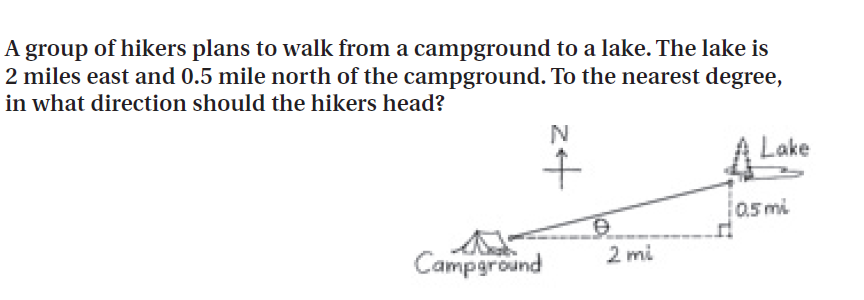 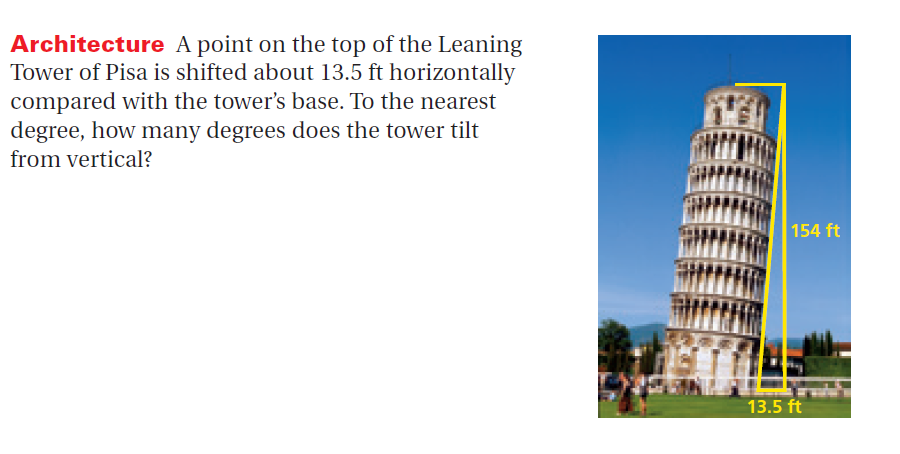 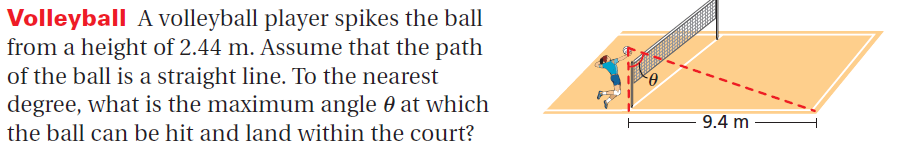 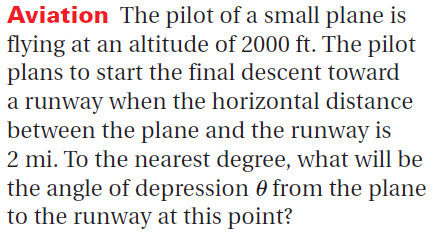 